CLUB : 	…………………………………………..NATION :	…………………………………………..COMPETITION :…… x TEAM (130€)	=	…… €…… x TRIO (65€)	=	…… €…… x SOLO (3€)	=	…… €TOTAL COMPETITION =		…… €JUDGE :⃝ YES (0€)⃝ NO (40€)ACCOMODATION :⃝ NO (0€)	⃝ YOUTH HOTEL (25€/NIGHT/PERSON)	…… (Night) x …... (Person) x 25€ = 	………. €⃝ HOTEL (28€/NIGHT/PERSON)		…… (Night) x …... (Person) x 28€ = 	………. €FOOD :⃝ NO (0€)	⃝ FRIDAY LUNCH (8€/PERSON)		…… (Meal) x …… (Personn) x 8€ = 	………. €⃝ FRIDAY DINNER (8€/PERSON)		…… (Meal) x …… (Personn) x 8€ = 	………. €⃝ SATURDAY LUNCH (6€/PERSON)	…… (Meal) x …… (Personn) x 6€ = 	………. €⃝ SUNDAY LUNCH (6€/PERSON)		…… (Meal) x …… (Personn) x 6€ = 	………. €ITC PARTY KING⃝ NO (0€)	⃝ YES (12€/PERSON)			…... (Person) x 12€ = 	………. €TOTAL (COMPETITION + JUDGE + ACCOMODATION + ITC PARTY KING) = ………. €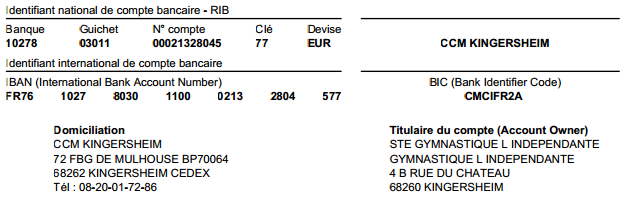 Gymnastic Hall, c/o Younesse El Hariri, 4 Gounod street, F - 68260 KingersheimTel : +33 (0)6 32 67 63 28, E-Mail: luyufoo@hotmail.com